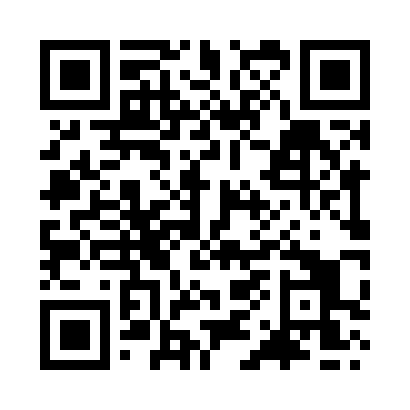 Prayer times for Aller, UKWed 1 May 2024 - Fri 31 May 2024High Latitude Method: Angle Based RulePrayer Calculation Method: Islamic Society of North AmericaAsar Calculation Method: HanafiPrayer times provided by https://www.salahtimes.comDateDayFajrSunriseDhuhrAsrMaghribIsha1Wed3:495:441:086:158:3410:292Thu3:475:421:086:168:3610:323Fri3:445:401:086:178:3710:344Sat3:415:381:086:188:3910:375Sun3:385:371:086:198:4010:396Mon3:355:351:086:208:4210:427Tue3:335:331:086:218:4310:458Wed3:305:321:086:228:4510:489Thu3:275:301:086:238:4710:5010Fri3:245:281:086:248:4810:5311Sat3:215:271:086:258:5010:5612Sun3:185:251:086:268:5110:5913Mon3:165:241:086:268:5311:0014Tue3:155:221:086:278:5411:0115Wed3:145:211:086:288:5611:0216Thu3:145:191:086:298:5711:0317Fri3:135:181:086:308:5811:0318Sat3:125:171:086:319:0011:0419Sun3:125:151:086:329:0111:0520Mon3:115:141:086:329:0311:0521Tue3:115:131:086:339:0411:0622Wed3:105:121:086:349:0511:0723Thu3:095:101:086:359:0711:0824Fri3:095:091:086:369:0811:0825Sat3:085:081:086:369:0911:0926Sun3:085:071:096:379:1011:1027Mon3:085:061:096:389:1211:1028Tue3:075:051:096:389:1311:1129Wed3:075:041:096:399:1411:1230Thu3:065:031:096:409:1511:1231Fri3:065:031:096:409:1611:13